P.G.Zuidwesthoek te Sluis e.o.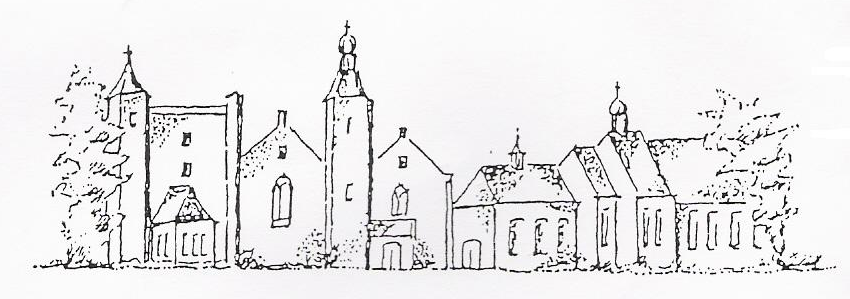 Zondag 16 december 2018SluisThema: Tegen alle verwachting inVoorganger: mw E. Reijnhoudt Organist: dhr  M. StepmanAmbtsdrager: mw. J. BakkerLector: mw S. SmitDe collecte tijdens de dienst is in twee rondgangen voor kerkrentmeesters en diaconie. De uitgangscollecte voor de bloemendienst.De bloemen uit deze dienst gaan met een groet van de gemeente naar mw J.Francke en dhr en mw v.d.Linde- Jacobse.Na de dienst is er koffie en thee.INTREDE Woord van welkomAan de Paaskaars worden de tafelkaarsenontstoken.o.: We ontsteken de tafelkaarsen.      Eén kaars voor Israël      en één kaars voor de gemeente.     Wij beiden      - onlosmakelijk met elkaar verbonden -      mogen ons gedragen weten      naar het licht van de nieuwe morgen.a.: LIED 970: 1Allen gaan staan AANVANGSLIED 441:1, 7BEMOEDIGING en GROETLIED 441: 10Allen gaan zittenWe ontsteken 3 adventskaarsen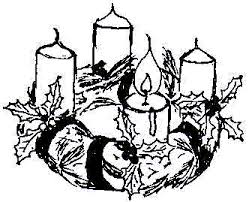 wij zingen Tussentijds 126-1, 2 en 3Adventsgedicht/gebedLIED 442DIENST VAN HET WOORDGebed voor de bijbel opengaatSchriftlezingen OT: Micha 5:1-4a Uit jou, Bethlehem en Efrata,te klein om tot Juda’s geslachten te behoren,uit jou komt iemand voort die voor mij over Israël zal heersen.Zijn oorsprong ligt in lang vervlogen tijden,In die dagen van weleer.Totdat de vrouw die zwanger is haar kind heeft gebaard,worden zijn broeders aan hun lot overgelaten.Daarna zullen wie er nog over zijnTerugkeren naar de andere Israëlieten.Hij zal aantreden en hen als een herder weiden, bekleed met de macht van de Heer, zijn God,met de majesteit van diens verheven naam.Zij zullen veilig wonen,want hij zal heersen tot aan de einden der aarde,en hij brengt vrede.Schriftlezing NT: Lucas1: 39-45Kort daarop reisde Maria in grote haast naar het bergland, naar een stad in Juda, waar ze het huis van Zacharias binnenging en Elisabet begroette. Toen Elisabet de groet van Maria hoorde, sprong het kind op in haar schoot; ze werd vervuld met de heilige Geest en riep luid: ‘De meest gezegende ben je van alle vrouwen, en gezegend is de vrucht van je schoot! Wie ben ik dat de moeder van mijn Heer naar mij toe komt? Toen ik je groet hoorde, sprong het kind van vreugde op in mijn schoot. Gelukkig is zij die geloofd heeft dat de woorden van de Heer in vervulling zullen gaan.l. Tot zover de Schriftlezing.    Gelukkig zijn zij     die het woord van God horen     het in hun hart bewaren     en eruit leven.AmenLIED 157a:1 en 3OVERDENKINGORGELSPEL: lied 117dLIED 919:1 en 4 DIENST van GAVEN en GEBEDENGEBEDENToelichting uitgangscollecte INZAMELING VAN DE GAVESLOTLIED: 496ZEGENLIED 425     AGENDA Vanmiddag: Jubileumconcert ZwinkoorKerk Cadzand, aanvang 15.00 uur19 december 2018 Rozenoord, oecumenische Kerstviering. ds. I.J. Nietveld en pw. I.D’hert.23 december 2018 dienst in Sluis, Voorganger ds. I.J. NietveldZie ook:  www.pknzuidwesthoek.nl  